ÖGRENCİ BİLGİLERİ  İŞYERİ YETKİLİSİ / GÖREVLİSİNİN ÖĞRENCİ HAKKINDAKİ İZLENİMLERİAdı Soyadı	: Tarih	: ……/……/20..İmza/Kaşe	: İZLEYİCİ ÖĞRETİM ÜYESİNİN ÖĞRENCİ HAKKINDAKİ İZLENİMLERİYukarıda bilgileri verilen öğrencinin İşletmede Mesleki Eğitim dersi için…………………adresindeki işyerine  …./…./201.. tarihinde izleme ziyaretinde bulundum.İzleyici Öğretim Üyesi : Tarih/İmza	: …./…./20..	……………Not: Bu form Bölüm Başkanlığına her izleme ayının son haftası içinde İzleyici Öğretim Üyesi tarafından teslim edilmelidir. Dönem sonunda Bölüm Başkanlığı tarafından Uygulamalı Eğitimler Komisyonu Başkanlığına teslim edilir.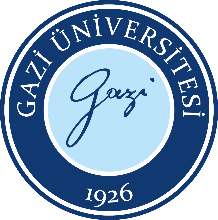 İşletmede Mesleki Eğitim İzleme FormuDoküman No:TBMYO.FR.0027İşletmede Mesleki Eğitim İzleme FormuYayın Tarihi:10.11.2022İşletmede Mesleki Eğitim İzleme FormuRevizyon Tarihi:İşletmede Mesleki Eğitim İzleme FormuRevizyon No:İşletmede Mesleki Eğitim İzleme FormuSayfa:1/1Adı SoyadıNumarasıBölümüİşletmede Mesleki Eğitim Yaptığı İşyeriİşyerinde Çalıştığı Bölümlerİşletmede Mesleki Eğitim Başlama TarihiÖğrencinin İmzasıHAZIRLAYAN......./......./..........…………….İMZAONAYLAYAN......./......./..........…………….İMZA